Экологический проект  «Урожайные грядки»Описание: Человек не может представить свою жизнь без растений. Поэтому важно научить учащихся понимать, беречь и создавать живую красоту своими руками. Созданные учащимися «Урожайные грядки», где овощные растения соседствуют с яркими цветами и пряностями, принесут  радость не только  всем участникам творческого  проекта, но и всем кто бывает у нас в Центре. Экологический проект «Урожайные грядки» представляет интерес для педагогов дополнительного образования эколого-биологического профиля, учителей биологии, трудового обучения, воспитателей дошкольного образования.Автор: Данильченко Оксана Анатольевна, заведующий отделом по основной деятельности ГУО «Слуцкий эколого-биологический центр учащихся», г.Слуцк, Минская область, Республика Беларусь.Актуальность проекта и анализ исходного состояния проблемы.Цель: благоустройство и озеленение  овощного огорода учебного эколого-биологического комплекса ГУО «Слуцкий ЭБЦУ»Задачи:Сформировать эстетическую  и экологическую  культуры у учащихся как условие воспитания социально-активной личности; Изучить опыт выращивания различных овощных и цветочно-декоративных  культур;Подготовить учащихся к самостоятельной трудовой деятельности.Овощеводство – одна из важнейших отраслей сельского хозяйства, так как овощи имеют огромное значение в питании человека. В связи с тем, ГУО «Слуцкий ЭБЦУ» расположен в сельском районе и имеет учебный эколого-биологический комплекс, предполагается научить учащихся в объединениях по интересам сельскохозяйственного профиля  выращиванию овощей, что в дальнейшем позволит им вести самостоятельное овощеводческое хозяйство. 	Человек не может представить свою жизнь без растений. Поэтому важно научить учащихся понимать, беречь и создавать живую красоту своими руками. Созданные учащимися «Урожайные грядки», где овощные растения соседствуют с яркими цветами и пряностями, принесут  радость не только  всем участникам творческого  проекта, но и всем кто бывает у нас в Центре.Одновременно  участок требует постоянного внимания со стороны учащихся, что в свою очередь, является одной из форм воспитания чувства ответственности, любви к природе, к своей Земле. Участники проекта: учащиеся объединения по интересам «Сельскохозяйственная экология», руководитель проекта Данильченко О.А.Паспорт проекта Обоснование темы:      Красивый, ухоженный  участок воспитывает у учащихся чувство прекрасного, любовь к родной земле и своему краю. Участки учебного эколого-биологического комплекса Центра – место, где учащиеся проводят много времени на занятиях весной и осенью, отдыхая и работая  летом  во время экологической полевой практики, на  экскурсиях. Для реализации проекта выбрали овощной огород.Цель и задачи, реализуемые в ходе проекта:1. Приобщить учащихся к благоустройству и озеленению территории Центра;2. Организовать инициативную группу для создания плана озеленения участка «Урожайные рядки»;3. Составить перечень необходимого  инвентаря, посадочного и посевного материала;4. Воспитывать ответственное, бережное отношение к труду, прививать трудолюбие;5. Определить агротехнические приемы выращивания предлагаемых растений;6. Формировать  экологическую культуру. Предполагаемые результаты, их социальная значимость.1. Благоустройство и озеленение территории Учебного эколого-биологического комплекса Центра через создание и осуществление проекта «Урожайные рядки»;2. Организация социально-значимой общественной деятельности участников проекта;3. Комплексный подход к воспитанию гражданственности, патриотизма, экологической культуры, трудовому воспитанию;4. Создание условий для возможной организации совместной деятельности, способствующей духовному сближению детей и взрослых, рождению общих интересов и увлечений;5. Приобщение к здоровому образу жизни как важнейшей составляющей экологической культуры;6. Создание гуманистической развивающей среды жизнедеятельности учащихся, представление им дополнительных возможностей для саморазвития, самоутверждения, самовыражения;Характеристика участка.1.Участок имеет ровный рельеф. 2.Почва по химическому составу дерново-подзолистая, хорошо окультуренная.3. Из сорняков встречаются преимущественно однолетние растения  (звездчатка средняя, портулак огородный, мелколепестник канадский).4. Кислотность почвы нейтральная. 5. Участок защищен от господствующих ветров постройками.5. За пределами  находится сарай для сельхозинвентаря и минеральных удобрений.6. Площадь участка  разделена  на четыре поля овощного севооборота.Этапы реализации проекта:Организационно-подготовительный:- изучение в литературных источниках биологических особенностей овощных и цветочно-декоративных  растений;- систематизация полученных материалов;- составление схемы участка.                     Технологический:- перекопка почвы на огороде;- планировка и разбивка грядок;- посев и посадка овощных и цветочно-декоративных растений;Заключительный:  - уход и уборка овощей;- изготовление овощных композиций.Календарный план работыСектор 4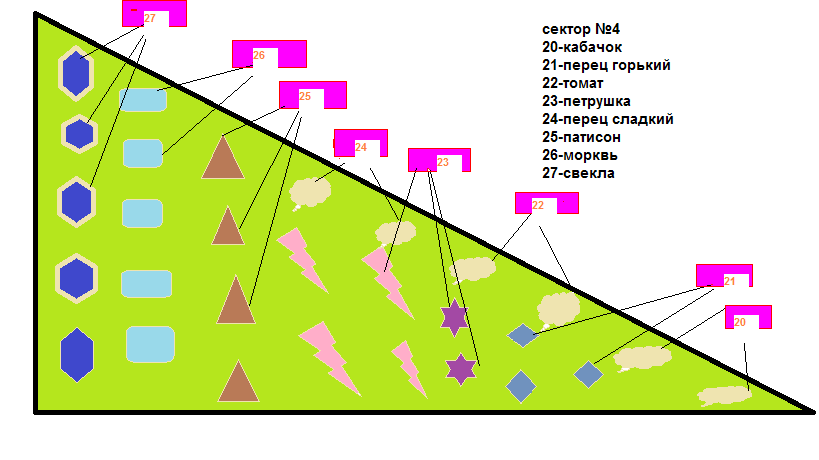 Наименование проекта«Урожайные грядки»Основные разработчики проектаУчащиеся объединения по интересам «Сельскохозяйственная экология», руководитель проекта Данильченко О.А. Цель и задачи проектаЦель: благоустройство и озеленение  овощного огорода  УЭБК ГУО «Слуцкий ЭБЦУ»Задачи:- Сформировать эстетическую  и экологическую  культуры у учащихся как условие воспитания социально-активной личности; - Изучить опыт выращивания различных овощных и цветочно-декоративных  культур;- Подготовить учащихся к самостоятельной трудовой деятельности.Сроки и этапы реализации проектаОрганизационно-подготовительный - Планирование способов сбора и анализа информации;- Выбор и определение источников информации;- Сбор и систематизация материалов.___________________________________________Технологический - Подбор посевного и посадочного материалов;- Весенние работы на участке с многолетними овощными растениями; - Перекопка овощного огорода;- Планировка и разбивка грядок;- Посев и посадка, обработка, уход за  овощными и цветочно-декоративными растениями.__________________________________________Заключительный  - Уборка урожая и создание выставочных композиций.№ п/пНаименование мероприятияДата проведения и времяКраткое описание мероприятияУчастникиОтветственныйСбор и систематизация материалов Апрель-Май 2013гПоиск и подбор специальной литературы для полеводческих работУчащиеся объединения по интересам «Сельскохозяйственная экология», педагогВасилюк. О С. 2Вскапывание овощного  огородаАпрель-Май2013гВскапываниеучащиеся  объединения по интересам «Сельскохозяйственная экология», педагог Администрация Центра3Планировка и разбивка грядокАпрель-Май2013г.Обустройство огородаучащиеся  объединения по интересам «Сельскохозяйственная экология»,  педагогВасилюк О.С.4Посев и посадка овощных  цветочно-декоративных  растений культурАпрель-Май - Июнь 2013г.Посев и посадкаучащиеся  объединения по интересам «Сельскохозяйственная экология», педагогВасилюк О.С.5Прополка, полив, подкормка удобрениямиМай  - август 2013г.Прополка, полив, подкормка удобрениямиУчащиеся школ города – участники полевой экологической практики,  педагоги Василюк О.С.6Уборка урожаяАвгуст-сентябрь- 2013г.Уборка учащиеся  объединения по интересам «Сельскохозяйственная экология», педагог Василюк О.С.7Изготовление  выставочных овощных композиций  Август-октябрь2013г.Создание композицийучащиеся  объединения по интересам Центра, педагоги Василюк О.С.